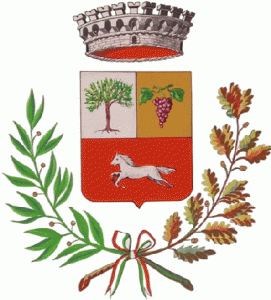 COMUNE DI GIBA(C.A.P. 09010) tel. (0781) 964023 - 964057 Fax 964470 e-mail: polizialocale.giba@tiscali.it PEC: polizialocale.giba@legalmail.it Provincia Sud SardegnaUFFICIO POLIZIA LOCALEINFORMATIVA ex art. 13 D. Lgs. n. 196 del 2003(CODICE IN MATERIA DI PROTEZIONE DEI DATI PERSONALI)6Gentile Utente,questa informativa è resa ai sensi dell'art. 13 del Decreto Legislativo 30 giugno 2003 n. 196 (Testo unico in materia di trattamento dei dati personali) a favore degli utenti interessati, o comunque coinvolti nel procedimento.FINALITA' DEL TRATTAMENTO DEI DATII dati personali oggetto del trattamento, verranno utilizzati esclusivamente per l'espletamento della pratica di concessione temporanea di suolo pubblico. I dati verranno trattati nel rispetto dei diritti, delle libertà fondamentali e della dignità dell'interessato, con particolare riferimento alla riservatezza, all'identità personale e al diritto alla protezione dei dati stessi.MODALITA' DEL TRATTAMENTOI dati personali saranno trattati in formato cartaceo e/o con strumenti automatizzati e/o informatizzati, per il tempo strettamente necessario a conseguire gli scopi per cui sono stati raccolti.NATURA DEL CONFERIMENTO E/O RIFIUTO DI FORNIRE DATI O EVENTUALMENTE NON RISPONDEREIl conferimento dei dati richiesti è obbligatorio. L'eventuale rifiuto, anche parziale, di fornire i dati richiesti nel modulo esistente o di quelli che si rendesse necessario conoscere ai fini della definizione della pratica, comporterebbe l'interruzione nell'istruttoria della pratica. I dati utilizzati sono necessari sia sotto l'aspetto amministrativo che sotto l'aspetto tributario.CATEGORIE DI SOGGETTI COINVOLTI NEL TRATTAMENTO DEI DATI E AMBITO DI DIFFUSIONE DEI DATIIl trattamento dei dati è curato per la parte amministrativa dal personale del SERVIZIO DI POLIZIA LOCALE, mentre, per l'aspetto informatico, dal personale del COMUNE DI GIBA, entrambi incaricati al trattamento dei dati. I dati, strettamente necessari per l'istruttoria della pratica, potranno essere comunicati o diffusi all'esterno, tramite il sito istituzionale del Comune, l'Ufficio Relazioni con il Pubblico, affissione alla bacheca del Corpo di Polizia Locale o tramite l'ufficio “Accesso agli Atti”, per quanto previsto dall'art. 22 della L. 241/90.